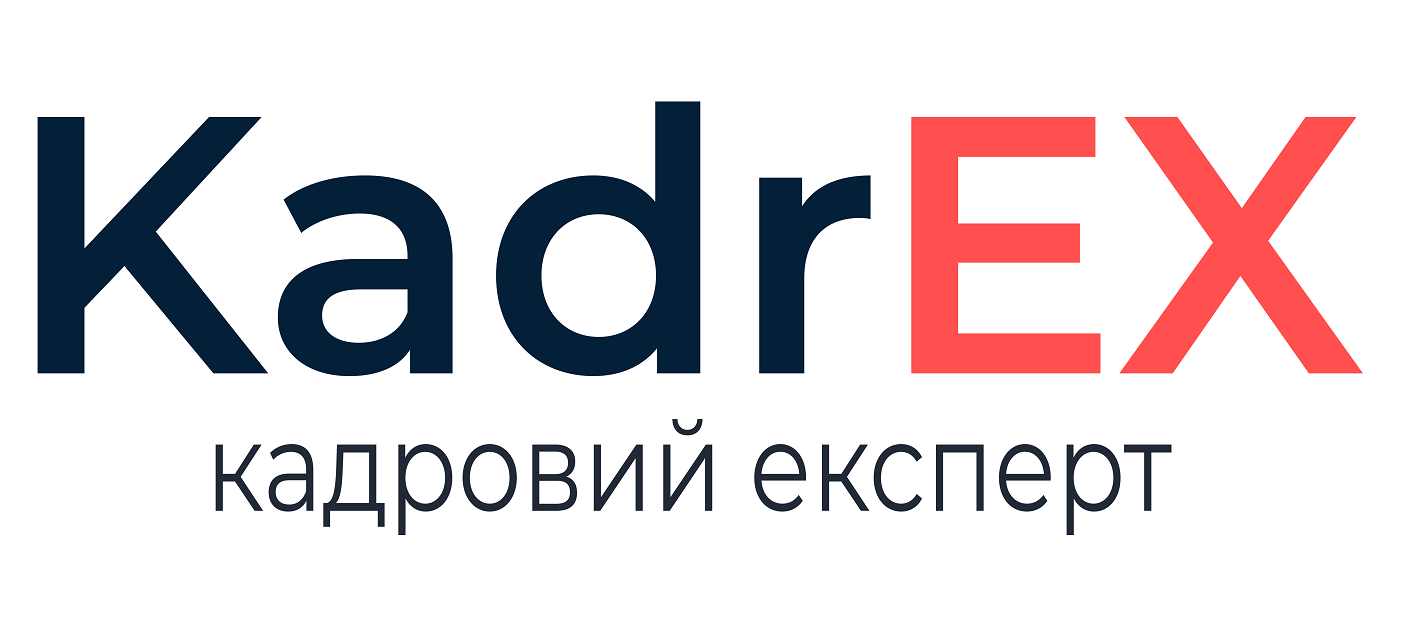 ________________________________________
назва підприємстваНАКАЗ «__»_________ 20___                        м. ____________                                         № ______Про увільнення від роботи ______________________________у зв’язку з викликом до ТЦК та СПКеруючись частиною третьою ст. 119 Кодексу законів про працю України та ст. 21 Закону України «Про військовий обов'язок і військову службу» від 25.03.1992 р. № 2232-XII,УВІЛЬНИТИ:______________________________, ____________________________, від роботи з «__»_________ 20__ р. у зв’язку з викликом до територіального центру комплектування та соціальної підтримки для виконання обов’язків, пов’язаних з військовим обліком, зі збереженням місця роботи.Підстава: повістка районного ТЦК та СП у м. ______________.Директор                                        _______________                     _____________________                                                                                                             З наказом ознайомлений:________________		_____________________«___»_________2022